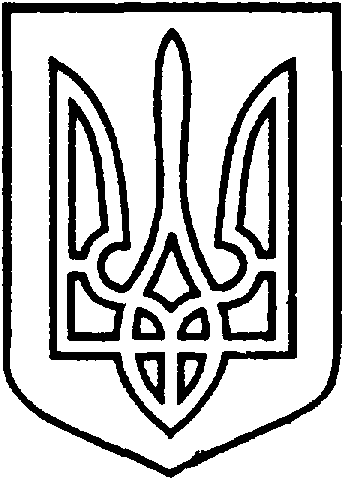 СЄВЄРОДОНЕЦЬКА МІСЬКА ВІЙСЬКОВО-ЦИВІЛЬНА АДМІНІСТРАЦІЯ  СЄВЄРОДОНЕЦЬКОГО РАЙОНУ  ЛУГАНСЬКОЇ  ОБЛАСТІРОЗПОРЯДЖЕННЯкерівника Сєвєродонецької міської  військово-цивільної адміністрації25 березня 2021  року							№ 205Про погодження ФОП Ворошиловій О.розміщення засобу пересувної мережідля здійснення сезонної торгівліштучними квітами (на пасхальні свята)за адресою: м. Сєвєродонецьк,вул. Мендєлєєва, р-н буд. № 29	Керуючись ч. 3 статті 6 Закону України «Про військово-цивільні адміністрації», п. «б» статті 30 Закону України «Про місцеве самоврядування в Україні»,  розпорядженням керівника  ВЦА  м. Сєвєродонецьк   від 07.12.2020 № 1158 «Про затвердження Порядку організації сезонної та святкової торгівлі на території м. Сєвєродонецька (у новій редакції)», розпорядженням керівника ВЦА від 25.08.2020 № 50 «Про затвердження Комплексної схеми розміщення засобів   пересувної  мережі  для  здійснення  сезонної  торгівлі   на     території м. Сєвєродонецька та  Переліку місць проведення сезонної торгівлі» (зі змінами), розпорядженням керівника ВЦА від 09.09.2020 № 307 «Про використання в роботі військово-цивільної адміністрації міста Сєвєродонецьк Луганської області нормативно-правових актів, затверджених Сєвєродонецькою міською радою та її виконавчим комітетом»,  розглянувши заяву фізичної особи – підприємця Ворошилової Ольги Захарівни від 17.03.2021  №  В-52  /конфіденційна інформація/, з метою задоволення попиту населення,зобовʼязую:Погодити фізичній особі – підприємцю Ворошиловій О. розміщення засобу пересувної мережі для здійснення сезонної торгівлі штучними квітами (на   пасхальні   свята)   за   адресою:    м.  Сєвєродонецьк,  вул.   Мендєлєєва, р-н буд. № 29  (1 торгівельне місце),  строком з 24 березня 2021 по 09 травня 2021.Встановити погоджений з фізичною особою – підприємцем Ворошиловою О., режим роботи засобу пересувної мережі: з 08.00 до 16.00, без перерви та вихідних днів.Після отримання розпорядження здійснити наступні заходи:-	укласти Договір на право тимчасового користування окремими елементами благоустрою комунальної власності з комунальним підприємством «Сєвєродонецьке підприємство благоустрою та ритуальної  служби»;-	укласти Договір на вивіз твердих (рідких) побутових відходів (далі – Договір) із спеціалізованим підприємством, що має спеціалізований транспорт;-	надати копії укладених договорів до відділу по контролю за благоустроєм та санітарним станом міста УЖКГ Сєвєродонецької міської військово – цивільної адміністрації.Дане розпорядження підлягає оприлюдненню.Контроль    за    виконанням     даного    розпорядження   покласти         на в.о. заступника керівника Сєвєродонецької міської військово-цивільної адміністрації Олега КУЗЬМІНОВА.Керівник Сєвєродонецької міськоївійськово-цивільної адміністрації  				Олександр СТРЮК 